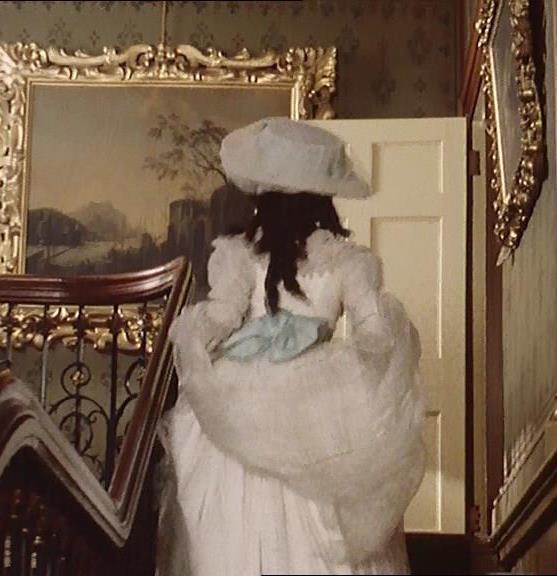 REPLACEMENTConference 8-10 Dec 2016Birkbeck, University of LondonConference at BRAKC: Birkbeck Research in Aesthetics of Kinship and Community We gratefully acknowledge the support of BRAKC and the Birkbeck Institute for Social Research.ProgrammeNB All rooms are in 43 Gordon Square, London WC1H 0PDTHURSDAY 8 DECEMBER9-10		registration/coffee	room GOR B0610-11	1st parallels	Group 1a		Opener 	room GOR 322Martina Domines Veliki	Haunting children in Wordsworth and De QuinceyNagihan Halilolu		Replacement & genealogy in Jane Eyre & Wide Sargasso Sea	Group 1b		Family dramas	room GOR 324Michelle Sherwin		The Autobiography of a Haunting: An Analysis of Jamaica Kincaid’s Paradox and the Absence of ReplacementKelli Weston		A mother’s ‘choice’: maternity and death in the shadow of cultural trauma	Group 1c		Cinematic dehumanisation	room GOR B06Georgia Panteli	Artificial intelligence and synthetic humans: loss and replacementSabrina Schneider		The Dissolution of the Self and the Dehumanisation of Time in Bolor, by Augusto Abelaira11-11.15	brief break11.15-12.15	2nd parallels 	Group 2a		Holocaust stories	room GOR 322Susanne Baackmann	Personal Haunting and Cryptographic Writing in Recent Postmemory Work: Hans-Ulrich Teichel’s Writing of ChildhoodShaul Bar Haim		Psychoanalysis and political replacement: A micro-history of a Czech girl in the 1953 coronation events	Group 2b		Cultural theory 	room GOR 324Catherine Guy-Murrell	The Mater dolorosa: a figure of sorrowSandra Meiri & Odeya Kohen-Raz						Bodiless-Character-Films, the Replacement of ‘Object a’, and the Dynamic of Desire/Fantasy in Narrative Film	Group 2c		Replacement & haunting	room GOR B06 Susan Bainbrigge		Imagination and palimpsestic play in Agnès Desarthe’s Le remplaçantPatrizia Grimaldi-Pizzorno	Gerty’s hauntology a melodrama of replacement12-15-1.45	lunch (own arrangements)			and late registrations	B061.45-2.15	Welcome	GOR B042.15-4.45	FILM: A Secret (Un Secret, Claude Miller, 2007)			introduced by Naomi Segal 	room B04FRIDAY 9 DECEMBER9-9.30	registration/coffee	room GOR B039.30-10.30	3rd  parallels	Group 3a		Political practice	room GOR B06Alexandra Kokoli		‘Dying to live’: Pre-emptive Maternal Mourning in Feminist Anti-Nuclear Art Practices and Visual CulturesAlison Ribeiro de Menezes	From Silhouettes to Ghostly Traces: Replacement and Replication in Lita Stantic’s Un muro de silencio	Group 3b		Mother & daughter	room GOR G04Jenny James		Lesbian maternity & de-generational desire in Patricia Highsmith’s The Price of SaltKatrin Wehling-Giorgi	‘I was afraid that my mother had settled in my body’: Haunting Mothers in Goliarda Sapienza’s and Elena Ferrante’s Writings	Group 3c		Law & replacement	room GOR B04Sarah Trotter		Articulating presence & managing absence: representations of replacement in European human rights lawSam Ashenden		Who is the ‘real’ mother? Replacement, displacement, or multiplication in the contemporary politics of surrogacy10.30-12	Keynotes: Juliet Mitchell & Naomi Tadmor	room GOR B04	Juliet Mitchell		Baby no more: the toddler and its replacement siblingNaomi Tadmor	Replacement, early modern kinship, and family life12-1		lunch (provided) + printmakers: Replacement: Personal hauntings	GOR B031-2		4th parallels	Group 4a		Cinematic self-replacement	room GOR B06 James Brown 		‘Positively the same dame!’ – replacing oneself in 1940s filmsMonika Loewy		Embodying her ghost: self-replacement in Petzold’s Phoenix	Group 4b		Lost boys	room GOR G04Olivia Noble Gunn	Lost Boys in Little EyolfAnthony Rudolf		‘Replacement’ or Replacement	Group 4c		Musical children	room GOR B04 Silke Schauder 		Van Gogh, Camille Claudel, Michael Jackson: the dead body at workBonnie Millar	Resonances of Loss and Replacement: Spouses, siblings and children in Sir Orfeo and Amis and Amiloun2-5		FILM: Rebecca (Alfred Hitchcock, 1940)			introduced by Laura Mulvey	GOR cinemaSATURDAY 10 DECEMBER9.30-11	5th parallelsGroup 5a		Clinic & culture 	room GOR B04Liz Hughes		The Replacement Child and Adoptive Experience: Psychoanalytic PerspectivesAgnieszka Piotrowska	Replacement in Stories We TellValerie Walkerdine	Looking for Laura: Personal haunting and artistic research	Group 5b		Spatial replacement	room GOR G04Marija Dalbello		The Metaphysics of Replacement in Text-Image FormsElizabeth Watkins		Cartographies of the ReplacedDeborah Wright		Rooms as Replacements for People: The Consulting Room as a Room Object11-11.30	coffee		room GOR B0311.30-1	Keynotes  Jean Owen & Naomi Segal	room GOR B04	Jean Owen	Replaced mothers, bed tricks and daughters out of place	Naomi Segal		An eye for an eye or a mile to a mile: versions of replacement1-2.30	lunch (own arrangements)2.30-4	6th  parallels 	Group 6a		Child cases	room GOR B04Christine Anzieu-Premmereur	Disorganization and manic defenses in a 7-year old girl after the death of a baby brother and the pathological mourning in the motherJennifer Davids	‘I’ll be him for you’Loreta Gandolfi		Truffaut’s opus as a trajectory of (ir-)replaceable children, fathers and mothers	Group 6b		Death and catharsis	room GOR G04Michael Amico		Why is Antigone’s brother irreplaceable?Mary Hamer		Replacement: moving into dangerSarra Kassem		Death and the transformative effects of mourning in Fatih Akin’s Auf der anderen Seite4-4.30	tea		GOR room B034.30-6.30	FILM: 45 Years (Andrew Haigh, 2015)			introduced by Andrew Asibong	room GOR B046.30-7.30	general discussion & future plans 	room GOR B048			dinner at The Ambassadors hotel, 12 Upper Woburn Place, WC1H 0HX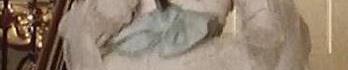 